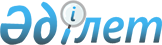 О подписании Соглашения между Правительством Республики Казахстан и Правительством Российской Федерации о совместных действиях по строительству пограничного мостового перехода через реку Кигач на автомобильной дороге
Астрахань - Красный Яр - граница Республики Казахстан - Атырау (Актюбинск - Астрахань)Постановление Правительства Республики Казахстан от 20 августа 2003 года N 835      Правительство Республики Казахстан постановляет: 

      1. Одобрить проект Соглашения между Правительством Республики Казахстан и Правительством Российской Федерации о совместных действиях по строительству пограничного мостового перехода через реку Кигач на автомобильной дороге Астрахань - Красный Яр - граница Республики Казахстан - Атырау (Актюбинск - Астрахань). 

      2. Уполномочить Нагманова Кажмурата Ибраевича - Министра транспорта и коммуникаций Республики Казахстан подписать от имени Правительства Республики Казахстан Соглашение между Правительством Республики Казахстан и Правительством Российской Федерации о совместных действиях по строительству пограничного мостового перехода через реку Кигач на автомобильной дороге Астрахань - Красный Яр - граница Республики Казахстан - Атырау (Актюбинск - Астрахань), разрешив вносить изменения и дополнения, не имеющие принципиального характера. 

      3. Настоящее постановление вступает в силу со дня подписания.       Премьер-Министр 

      Республики Казахстан Проект   

Соглашение 

Между Правительством Республики Казахстан и 

Правительством Российской Федерации о совместных действиях 

по строительству пограничного мостового перехода 

через реку Кигач на автомобильной дороге Астрахань - 

Красный Яр - граница Республики Казахстан - Атырау 

(Актюбинск - Астрахань)       Правительство Республики Казахстан и Правительство Российской Федерации, далее именуемые "Сторонами": 

      в целях создания благоприятных условий для взаимных обменов и торгово-экономических связей между регионами двух государств, 

      исходя из необходимости обеспечения и развития надежного и стабильного круглогодичного сообщения, 

      желая реализовать решение о совместных действиях по проектированию, строительству, эксплуатации и обслуживанию пограничного мостового перехода через реку Кигач на автомобильной дороге Астрахань - Красный Яр - граница Республики Казахстан Атырау (Актюбинск - Астрахань) согласились о нижеследующем.  

Статья 1       В настоящем Соглашении: 

      Под термином "мост" понимается автодорожный мост через основное русло реки Кигач; 

      Под термином "пограничный мостовой переход" понимается автодорожный мост, а также вспомогательные подходы к нему и прилегающие автомобильные дороги.  

Статья 2       Координацию деятельности по реализации настоящего Соглашения осуществляют уполномоченные органы сторон: 

      с Казахстанской Стороны - Министерство транспорта и коммуникаций Республики Казахстан; 

      с Российской Стороны - Министерство транспорта Российской Федерации и администрация Астраханской области. 

      При изменении названий или функций вышеназванных уполномоченных органов Стороны будут своевременно уведомлены по дипломатическим каналам.  

Статья 3       Стороны согласились о следующих принципах строительства пограничного мостового перехода: 

      а) для проектирования и строительства мостового перехода уполномоченными органами сторон, создается на паритетной основе служба единого заказчика; 

      б) строительство пограничного мостового перехода не должно менять направление водного потока трансграничной реки Кигач, вызывать изменение ее русла, береговой линии и прохождения линии государственной границы, наносить ущерб безопасности судоходства, экологической и иной безопасности в данном районе; 

      в) все расходы, связанные с возведением моста, в том числе затраты на проектно-изыскательские работы, с привлечением материально-технических ресурсов, а также другие затраты, связанные со строительством моста, несут уполномоченные органы, в равных долях - по 50 процентов с каждой стороны; 

      г) мост возводится, эксплуатируется и обслуживается совместно; 

      д) после завершения строительства мост становится долевой собственностью государств Сторон и/или их субъектов; 

      е) строительство транспортных подходов к мосту, вспомогательных объектов и сооружений осуществляется каждой из организаций, указанных в статье 2 настоящего Соглашения, самостоятельно на территории своего государства и завершается одновременно со строительством моста; 

      ж) исходя из специфики пограничного мостового перехода и условий его реализации проекта при проведении конкурса на строительство мостового перехода привлечь на равных условиях специализированные мотостроительные организации Российской Федерации и Республики Казахстан, имеющих опыт возведения внеклассных мостов, технические возможности и соответствующий персонал. 

      Возможно объединение этих организаций в консорциум.  

Статья 4       После вступления в силу настоящего Соглашения органы, указанные в статье 2 настоящего Соглашения, исходя из положений настоящего Соглашения, в кратчайший срок проведут переговоры о сотрудничестве, разработают и подпишут необходимые договорные документы, регулирующие конкретные вопросы сооружения моста и пограничного мостового перехода, в том числе проведение изыскательских и проектных работ, включая утверждение их результатов, режим эксплуатации и обслуживания моста.  

Статья 5       Разрешение различных споров, возникающих при реализации настоящего Соглашения в ходе строительства, эксплуатации и обслуживания пограничного мостового перехода, осуществляется уполномоченными органами Сторон путем консультаций и переговоров.  

Статья 6       По взаимному согласию Сторон в настоящее Соглашение могут вноситься изменения и/или дополнения, которые оформляются отдельными протоколами, являющимися неотъемлемой частью настоящего Соглашения.  

Статья 7       Настоящее Соглашение вступает в силу с даты подписания, заключается на неопределенный срок и остается в силе до истечения шести месяцев с даты, когда одна из Сторон письменно уведомит другую Сторону о своем намерении прекратить действие настоящего Соглашения. 

 

      Совершено в____ " "_______ 2003 года в двух экземплярах, каждый на казахском и русском языках, причем все тексты имеют одинаковую силу. 

      В случае возникновения разногласий в толковании положений настоящего Соглашения, Стороны будут обращаться к тексту на русском языке.       За Правительство                 За Правительство 

      Республики Казахстан             Российской Федерации 
					© 2012. РГП на ПХВ «Институт законодательства и правовой информации Республики Казахстан» Министерства юстиции Республики Казахстан
				